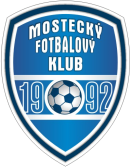 INDIVIDUÁLNÍ PŘÍPRAVA - SPECIFICKÁ + NESPECIFICKÁ FORMA V DOMÁCÍM PROSTŘEDÍ :Starší žáci Mostecký Fotbalový Klub U15, U14, KPSŽ ITP č.1 - období : od 23.3.2020 / do 29.3.2020 :1.den - Core cvičení, TABATA, posilovací + balanční cvičení, posilovací gumy, domácí posilovací stroje + pomůcky.2.den - protahovací cvičení, švihadla, videorozbory z odehraných utkání3.den - Jemná technika (tenisáky, molitanové míče, míče č.1)4.den - Core cvičení, TABATA, posilovací + balanční cvičení, posilovací gumy, domácí posilovací stroje + pomůcky.5.den - Jemná technika (tenisáky, molitanové míče, míče č.1)6.den - Core cvičení, TABATA, posilovací + balanční cvičení, posilovací gumy, domácí posilovací stroje + pomůcky.7.den - VOLNO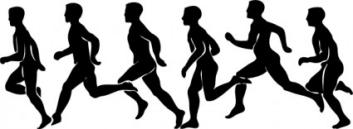 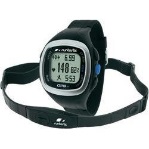 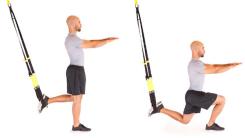 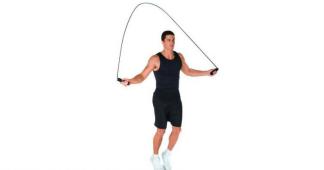 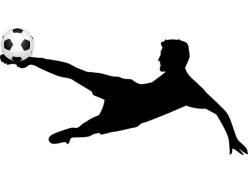 